We want to get our handout response rate up to 50% and make the business more fun for all our reps and interested prospective clients and anyone who believes in this offering. So...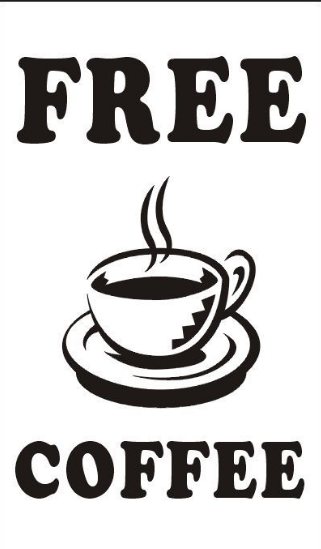 A Free Cup of Coffee, or Tea, and Cake, or Wine, or two, or whatever, for you, or both of you, on us, when you are ready to meet up and go through our research-developed list to narrow down all the titles of interest and/or ask fairly direct and pointed questions. The coffee, tea, or wine is on us. If you like you can bring a friend, or two.And yes, you can do this fun easy social work business too, if you like, and meet lots of people and make a lot of new friends and even replace your full time job for good (!) and continually make good income meeting and helping lots and lots of people and having lots of sales anywhere, all across the country! All from just one or two, or three, hours a day. Please tell or pass this on to a friend.If you like this idea or would like to meet up to discuss and go through the list with me, please ring me, David, on 8214 8397, 0419 605 365, david@scwl.org.We want to get our handout response rate up to 50% and make the business more fun for all our reps and interested prospective clients and anyone who believes in this offering. So...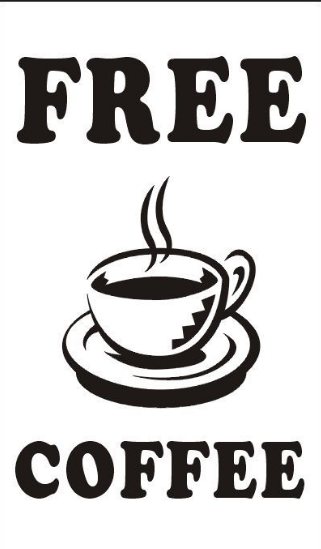 A Free Cup of Coffee, or Tea, and Cake, or Wine, or two, or whatever, for you, or both of you, on us, when you are ready to meet up and go through our research-developed list to narrow down all the titles of interest and/or ask fairly direct and pointed questions. The coffee, tea, or wine is on us. If you like you can bring a friend, or two.And yes, you can do this fun easy social work business too, if you like, and meet lots of people and make a lot of new friends and even replace your full time job for good (!) and continually make good income meeting and helping lots and lots of people and having lots of sales anywhere, all across the country! All from just one or two, or three, hours a day. Please tell or pass this on to a friend.If you like this idea or would like to meet up to discuss and go through the list with me, please ring me, David, on 8214 8397, 0419 605 365, david@scwl.org.We want to get our handout response rate up to 50% and make the business more fun for all our reps and interested prospective clients and anyone who believes in this offering. So...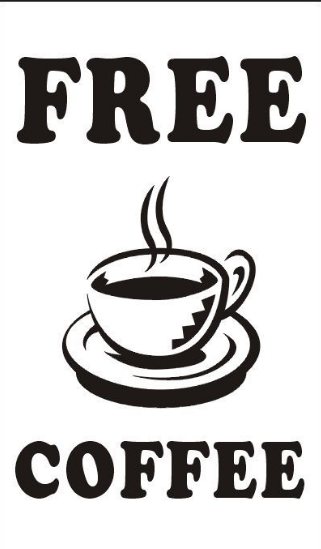 A Free Cup of Coffee, or Tea, and Cake, or Wine, or two, or whatever, for you, or both of you, on us, when you are ready to meet up and go through our research-developed list to narrow down all the titles of interest and/or ask fairly direct and pointed questions. The coffee, tea, or wine is on us. If you like you can bring a friend, or two.And yes, you can do this fun easy social work business too, if you like, and meet lots of people and make a lot of new friends and even replace your full time job for good (!) and continually make good income meeting and helping lots and lots of people and having lots of sales anywhere, all across the country! All from just one or two, or three, hours a day. Please tell or pass this on to a friend.If you like this idea or would like to meet up to discuss and go through the list with me, please ring me, David, on 8214 8397, 0419 605 365, david@scwl.org.We want to get our handout response rate up to 50% and make the business more fun for all our reps and interested prospective clients and anyone who believes in this offering. So...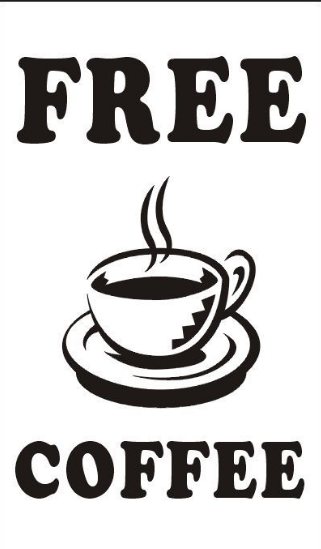 A Free Cup of Coffee, or Tea, and Cake, or Wine, or two, or whatever, for you, or both of you, on us, when you are ready to meet up and go through our research-developed list to narrow down all the titles of interest and/or ask fairly direct and pointed questions. The coffee, tea, or wine is on us. If you like you can bring a friend, or two.And yes, you can do this fun easy social work business too, if you like, and meet lots of people and make a lot of new friends and even replace your full time job for good (!) and continually make good income meeting and helping lots and lots of people and having lots of sales anywhere, all across the country! All from just one or two, or three, hours a day. Please tell or pass this on to a friend.If you like this idea or would like to meet up to discuss and go through the list with me, please ring me, David, on 8214 8397, 0419 605 365, david@scwl.org.We want to get our handout response rate up to 50% and make the business more fun for all our reps and interested prospective clients and anyone who believes in this offering. So...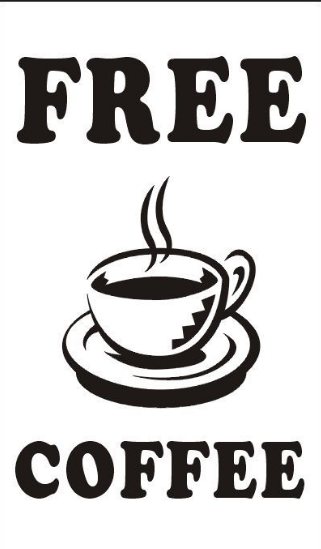 A Free Cup of Coffee, or Tea, and Cake, or Wine, or two, or whatever, for you, or both of you, on us, when you are ready to meet up and go through our research-developed list to narrow down all the titles of interest and/or ask fairly direct and pointed questions. The coffee, tea, or wine is on us. If you like you can bring a friend, or two.And yes, you can do this fun easy social work business too, if you like, and meet lots of people and make a lot of new friends and even replace your full time job for good (!) and continually make good income meeting and helping lots and lots of people and having lots of sales anywhere, all across the country! All from just one or two, or three, hours a day. Please tell or pass this on to a friend.If you like this idea or would like to meet up to discuss and go through the list with me, please ring me, David, on 8214 8397, 0419 605 365, david@scwl.org.